Document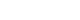 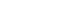 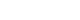 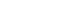 Start a New Search | Previous ResultsBuy Complete Document: Abstract Full Text 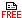 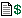 Doctor in botched abortion fined, must get more training[CITY Edition]St. Petersburg Times - St. Petersburg, Fla.Abstract (Document Summary)The first time Dr. Raymond F. Hudanich tried to perform the abortion, he punctured the woman's uterus. A week later, when he tried again, he accidentally removed the woman's appendix. The board, meeting in Miami on Friday, banned the Plantation doctor from ever again performing abortions in pregnancies beyond 12 weeks. The doctor also will be required to pay a $3,000 fine and take 50 hours of additional training. Two days later the patient went to another doctor, who discovered by way of a sonogram that the attempted abortion had perforated the woman's uterus. That doctor recommended she wait at least two weeks and he would hospitalize her and perform a midterm abortion. Reproduced with permission of the copyright owner. Further reproduction or distribution is prohibited without permission.Located online at: http://pqasb.pqarchiver.com/tampabay/doc/263122976.html?FMT=ABS&FMTS=ABS:FT&type=current&date=Dec+2%2C+1995&author=Landry%2C+Sue&pub=St.+Petersburg+Times&edition=&startpage=&desc=Doctor+in+botched+abortion+fined%2C+must+get+more+training Author:Landry, SueDate:Dec 2, 1995Start Page:4.B.5.BSection:TAMPA BAY AND STATE; TAMPA TODAY